ESCOLA _________________________________DATA:_____/_____/_____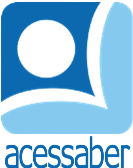 PROF:_______________________________________TURMA:___________NOME:________________________________________________________O QUE É ISSO?	OS CÃEZINHOS DECO E BETO ESTAVAM NO JARDIM QUANDO VIRAM ALGO DIFERENTE EM MEIO ÀS FOLHAS. ERA UMA BOLINHA DE PELO FOFO E CINZA QUE TREMIA SEM PARAR. QUANDO SE APROXIMARAM, DECO CUTUCOU A BOLINHA COM UM GRAVETO. ELA GRITOU:	- AI!	A BOLINHA, NA VERDADE, ERA A CHINCHILA IVY. A TOCA DELA TINHA SIDO DESTRUÍDA PELA CHUVA DA MANHÃ, E IVY NÃO TINHA PARA ONDE IR. MUITO GENTIS, OS CÃEZINHOS CEDERAM UM LUGAR EM SUA CAMINHA PARA A CHINCHILA. ASSIM, ELA PASSOU A TER UM LUGAR PARA VIVER E TAMBÉM BONS AMIGOS.180 HISTÓRIAS PARA SE DIVERTIR. 
EDITORA: CIRANDA CULTURAL.QUESTÕESQUAL É O TÍTULO DO TEXTO?R: __________________________________________________________________QUANTOS PARÁGRAFOS HÁ NO TEXTO?R: __________________________________________________________________QUAIS SÃO OS PERSONAGENS DA HISTÓRIA?R: __________________________________________________________________DONDE OS CÃEZINHOS ESTAVAM?R: __________________________________________________________________O QUE ELES ENCONTRARAM NO JARDIM?R: ______________________________________________________________________________________________________________________________________QUAL ERA O PROBLEMA DE IVY?R: ______________________________________________________________________________________________________________________________________FAÇA UMA ILUSTRAÇÃO DA HISTÓRIA: